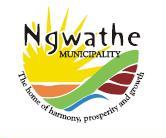 NGWATHE LOCAL MUNICIPALITY Notice is hereby issued in terms of Chapter 4, 5& 6 of the Municipal Systems Act 32 of 2000.Her worship, the Mayor of Ngwathe Local Municipality Councillor Joey Mochela hereby extends an invitation to the Representatives of the Community, Ward Committees, CDW’s, NGO’s, CBO’s, FBO’s, Business, Traditional leaders, Political Parties, Youth formations, Structures for People with Disabilities etc, to the IDP Representative Forum to discuss the 2012-2013 Annual Report and IDP projects which will be held under the following arrangements:Enquiries can be directed to: Mr. Pule Tsekedi SESM tsekedip@ngwathe.co.za                                   Tel: 056 811 2131………………………………….ADV THABO MOKOENAMUNICIPAL MANAGERIDP REP FORUMDATETIMEVENUE12 March 2014 (Wednesday)09:00Vredefort Town Hall